Supplemental Materials and Methods1. Animals and sensitization model designA total of 32 female inbred high IgE-responder Brown Norway (BN) rats (aged 4 weeks) were purchased from Charles River (Beijing, China; Permission number “SYXK (Jing) 2016-0006”). All experiments were performed in strict accordance with the NCH guidelines from China for the care and use of laboratory animals (NHC Publication No.11, Rev. 2016) and approved by the Animal Care Committee of Nanchang University (Nanchang, China). The animal sensitization protocol was performed according to previous studies (Knippels & Penninks, 2003) with some modifications. The rats were housed in cages (four rats/cage) at 22 ± 2 ℃, relative humidity was 55 ± 5 %, and a light/dark cycle of 12/12 h. Rats were randomly distributed into four groups (Control, PM, UHTM and DSM group) and each group consisted of eight rats. After a week of acclimatization, BN rats were administered by oral gavage each day for 55 days with 0.5 mL of either cow’s milk (10 mg protein, treated groups) or purified water (control group). On the 56th day, each rat was dosed by gavage with 1 mL of either cow’s milk (30 mg protein, treated groups) or purified water (control group), and 30 min later, blood and intestine were collected. For serum separation, blood was clotted overnight at 4 ℃ and serum was separated with centrifugation at 3500 rpm for 10 minutes at 4 °C and stored at -80 ℃ for further analysis. Figure S1 is an overview of the animal experimental design. 2. The detection of specific antibody by indirect ELISASpecific IgE, IgG, IgG1, and IgG2a responses to cow’s milk proteins were performed by indirect ELISAs. Microtitre plates (96-well, Corning, NY, USA) were coated with 2 μg/mL of allergen (100 μL/well) diluted in 0.05 M carbonate buffer (15 mmol/mL Na2CO3, 35 mmol/mL NaHCO3, pH 9.6) and incubated overnight at 4 °C. Plates were washed three times by PBS with 0.01% Tween 20 (PBS-T). Those plates were blocked with 250 μL/well of 3% gelatin in PBS for 1 h at 37 °C. Dilutions of serum was 1:10, 1:40,000, 1:8,000, and 1:8,000 for testing IgE, IgG, IgG1 and IgG2a, respectively. The diluted sera (100 μL/well) were added and incubated for 1 h at 37℃. For detection IgG, IgG1, and IgG2a, 100 μL of HRP-labelled mouse-anti-rat IgG, IgG1, and IgG2a (Southern Biotech, Birmingham, AL, USA) diluted 1: 5,000 (v:v) in PBS was added to each well and incubated for 1 h at 37℃, respectively. For the IgE binding experiments, 100 μL of biotin-labelled mouse-anti-rat IgE (Bio-Rad, California, USA) diluted 1: 5,000 (v:v) in PBS was added to each well and incubated for 1 h at 37℃, and after washing, streptavidin-HRP (NeoBioscience, Shanghai, China) diluted 1:60 (v:v) in PBS was added to each well. The step for visualization of the specific antibody response was same as the above.Table S1. Formulation of simulated gastric fluid (SGF) and simulated intestinal fluid (SIF)Table S2. Clinical data of 10 individuals with cow’s milk allergyND*—Not DoneTable S3. Formulation of Kreb’s solutionTable S4. The amino acid sequence information of synthetic peptides.Table S5. The remaining peptides derived from the pasteurized milk (PM), ultra-heat-treated milk (UHTM) and dried skim milk (DSM) after simulating gastrointestinal digestion were identified by nano-LC-QE. Table S6. Identification by nanoESI-MSMS of pasteurized milk (PM), ultra-heat-treated milk (UHTM) and dried skim milk (DSM) derived peptides surviving in vitro transepithelial transport by sensitized rats’ intestines.Table S7. Identification by nanoESI-MSMS of the pasteurized milk (PM), ultra-heat-treated milk (UHTM) and dried skim milk (DSM) derived peptides surviving in vitro transepithelial transport by rat’s intestine from the control group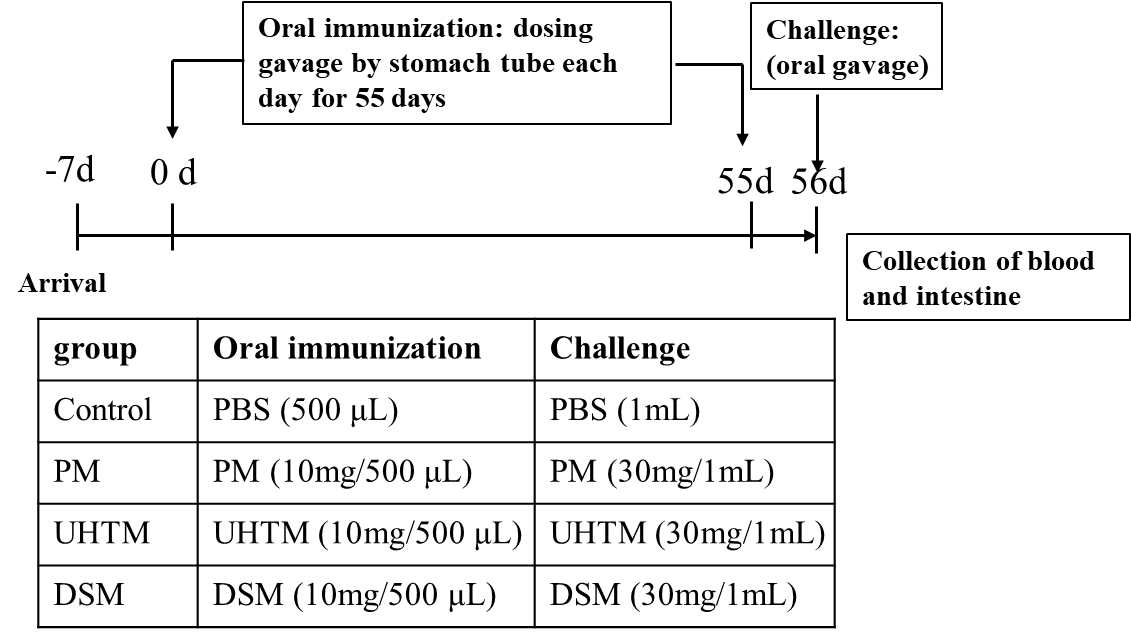 Figure S1. Sensitization experiments. Treatment project: Brown Norway rats were administered by oral gavage each day for 56 days with PBS, pasteurized milk (PM), ultra-heat-treated milk (UHTM) and dried skim milk (DSM), respectively. The experimental setup with n=8 rats per group is shown in the insert: Control group, PM group, UHTM group, DSM group. 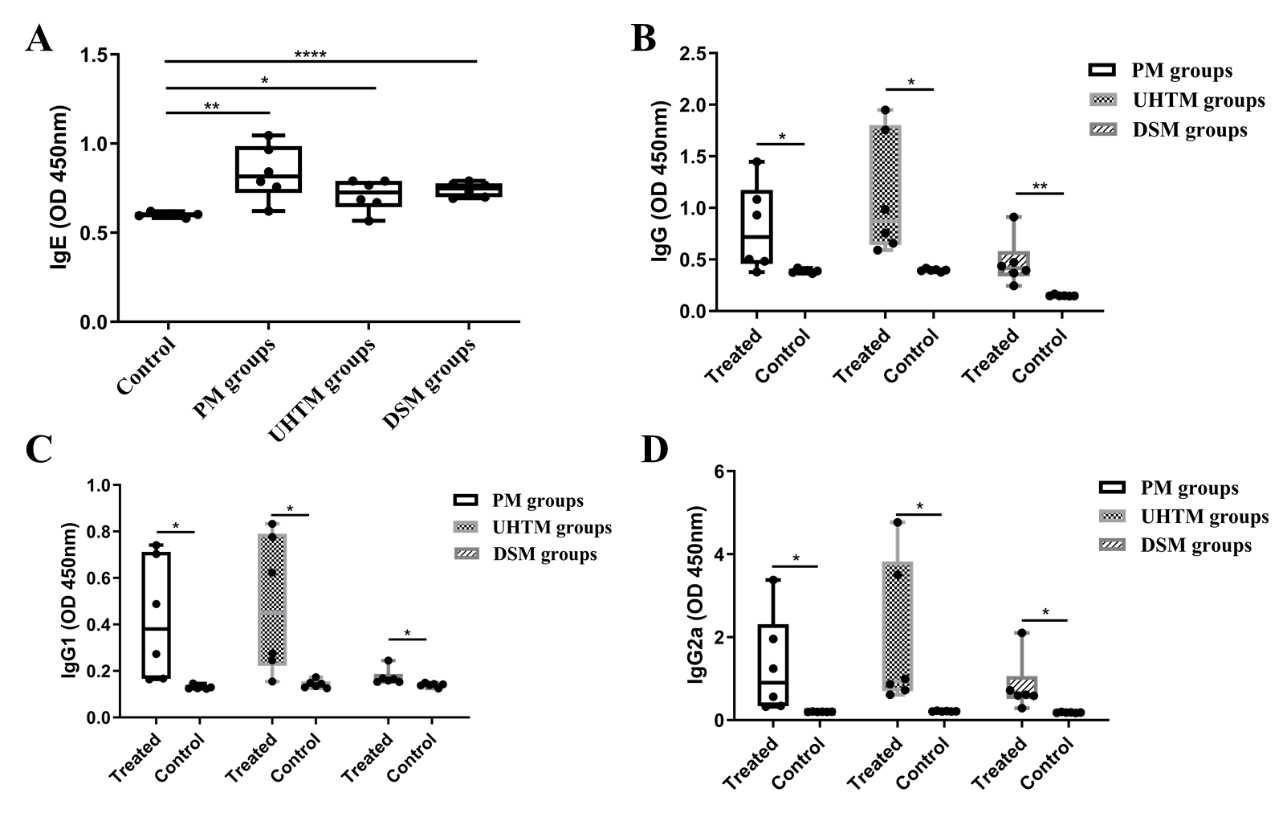 Figure S2. The levels of specific IgE/IgG/ IgG2a/IgG1 in sera from rat immunized by different cow’s milk sample including pasteurized milk (PM), ultra-heat-treated milk (UHTM) and dried skim milk (DSM). *p < 0.05, **p < 0.01, ***p < 0.001, ****p < 0.0001 indicate significant difference as compared to that of control group.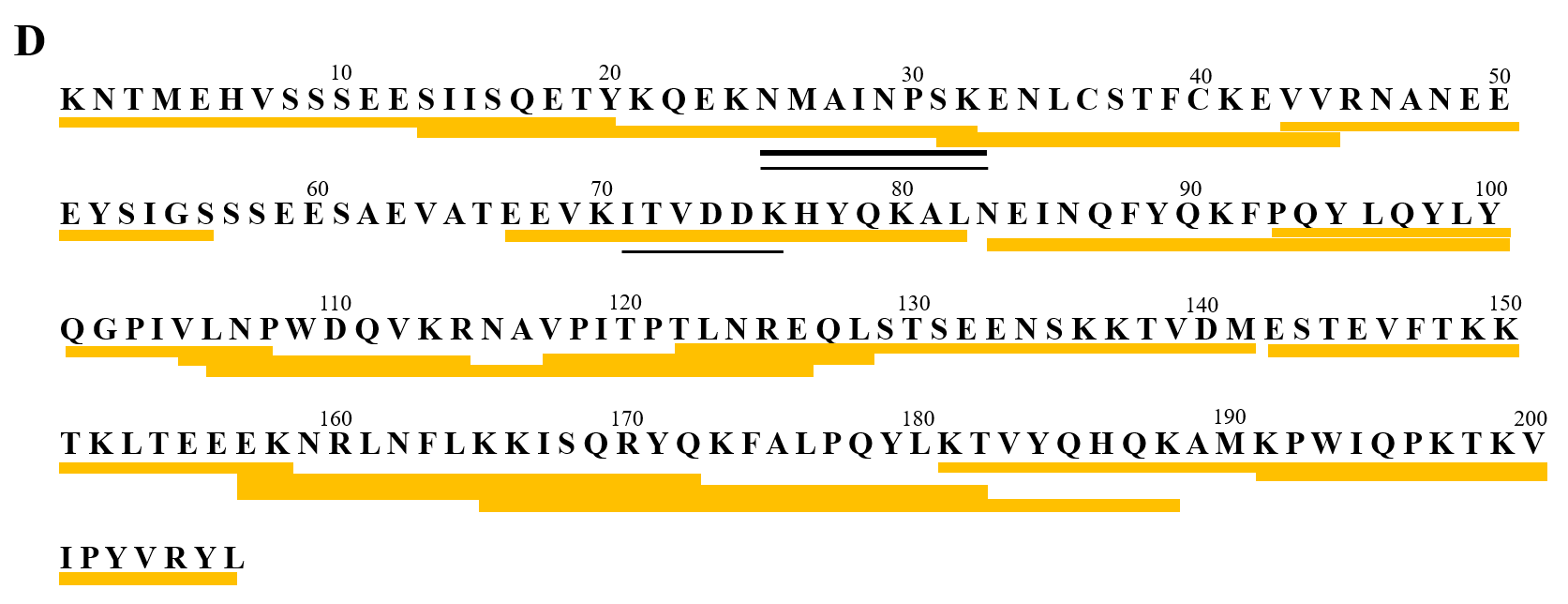 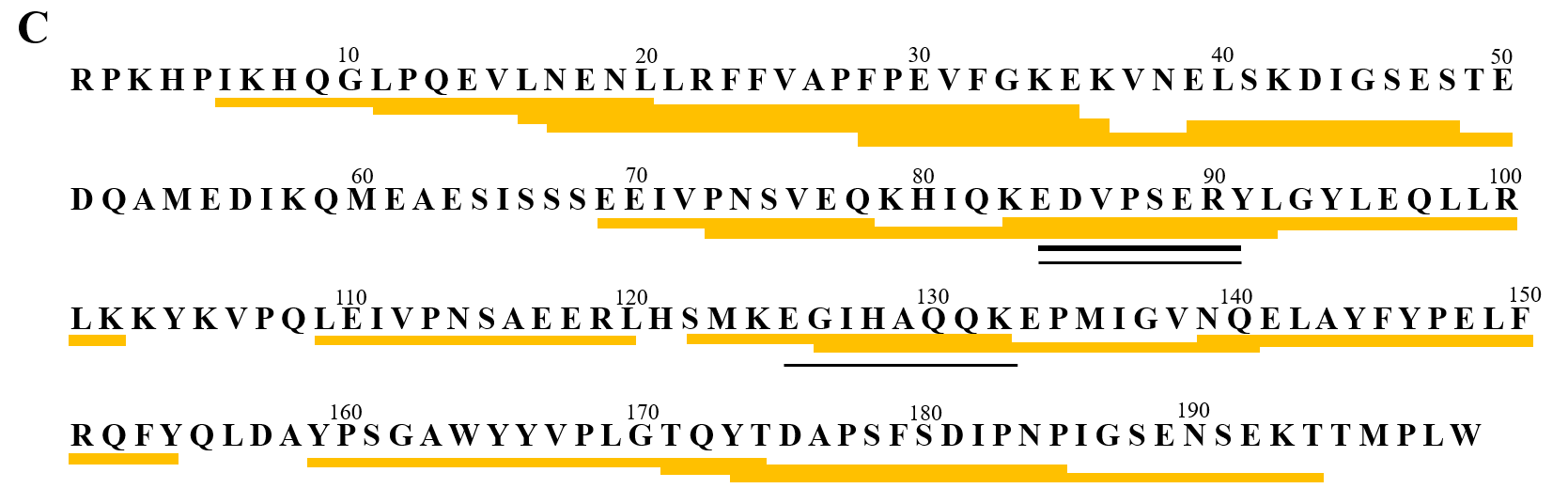 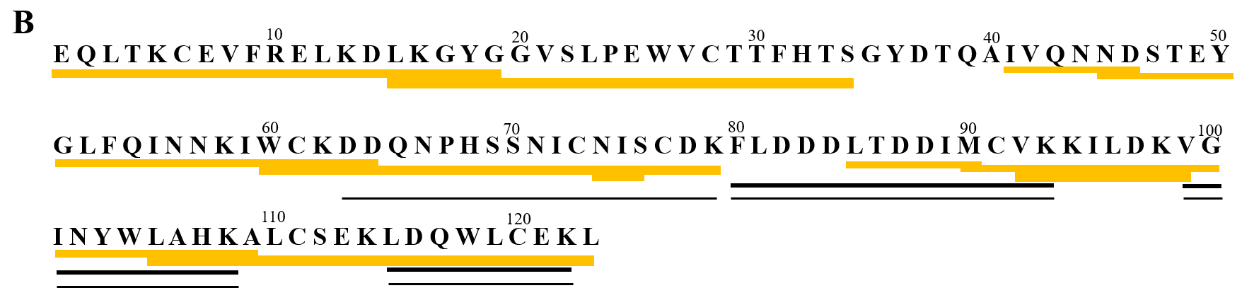 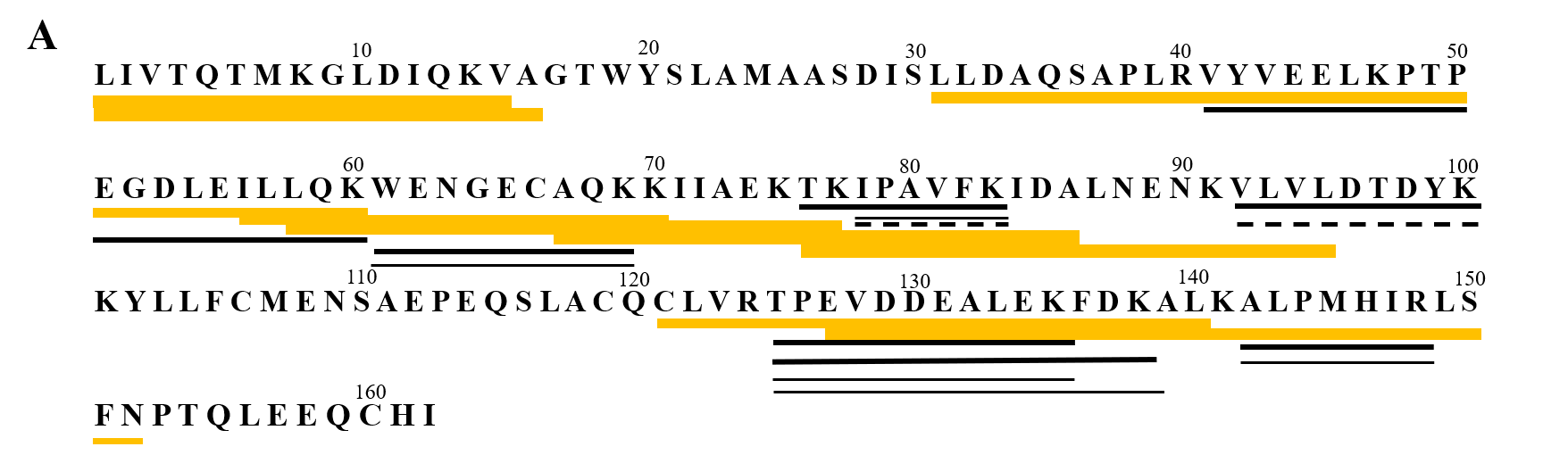 Figure S3. The peptides were identified by LC-MS/MS at the end of β-LG (A), α-LA (B), αS1-casein (C), and αS2-casein (D) gastrointestinal digestion followed by intestinal transportation. The reported IgE linear epitopes were represented as the yellow bars. Peptides found in pasteurized milk (PM), ultra-heat-treated milk (UHTM) and dried skim milk (DSM) were represented as thick black bars, thin black bars and dashed lines, respectively.ReferenceKnippels, L. M., & Penninks, A. H. (2003). Assessment of the allergic potential of food protein extracts and proteins on oral application using the brown Norway rat model. Environ Health Perspect, 111 (2), 233-238.Constituent (mol/L)Constituent (mol/L)Constituent (mol/L)Constituent (mol/L)Constituent (mol/L)Constituent (mol/L)KCl (0.5)KH2PO4 (0.5)NaHCO3 (1)NaCl (2)MgCl2 (0.15)(NH4)2CO3 (0.5)gastric stock electrolyte solution (mL)6.90.912.511.80.40.5gastric stock electrolyte solution (mL)Added water to 400mLAdded water to 400mLAdded water to 400mLAdded water to 400mLAdded water to 400mLAdded water to 400mLintestinal stock electrolyte solution (mL)6.80.842.59.61.1intestinal stock electrolyte solution (mL)Added water to 500mLAdded water to 500mLAdded water to 500mLAdded water to 500mLAdded water to 500mLAdded water to 500mLNumberSexAgeClinical symptomsSpecific IgE level (KUA/L)1Female10 months oldAsthmatic Bronchial Pneumonia3.52Male4 months oldND*2.73Male1 months oldBronchial Asthma2.94Female13 months oldPneumonia1.05Female4 years oldAllergic Rhinitis3.26Male4 months oldUrticaria5.97Male9 months oldUrticaria56.88Male11 months oldND*18.09Male1 year oldLeukocytosis43,710Male3 years oldAllergic Rhinitis3.7Constituent (mol/L)Constituent (mol/L)Constituent (mol/L)Constituent (mol/L)Constituent (mol/L)Constituent (mol/L)Constituent (mol/L)KCl (0.47)KH2PO4 (120)NaHCO3 (0.248)NaCl (1.17)MgCl2 (0.1)CaCl2(0.256) (0.256CO3 (0.5)GlucoseKreb’s solution (mL)101010010012102gKreb’s solution (mL)Added water to 1LAdded water to 1LAdded water to 1LAdded water to 1LAdded water to 1LAdded water to 1LAdded water to 1LPeptideAmino acid sequencePurityP1(β- LG -AA41-60)VYVEELKPTPEGDLEILLQK95%P2(β-LG -AA61-69)WENGECAQK95%P3(β-LG -AA76-83)TKIPAVFK95%P4(β-LG -AA84-91)IDALNENK95%P5(β-LG -AA92-100)VLVLDTDYK95%P6(β-LG -AA125-135)TPEVDDEALEK95%P7(β-LG -AA125-138)TPEVDDEALEKFDK95%P8(β-LG -AA142-148)ALPMHIR95%P9(α-LA -AA63-79)DDQNPHSSNICNISCDK95%P10(α-LA -AA80-93)FLDDDLTDDIMCVK95%P11(α-LA -AA99-108)VGINYWLAHK95%P12(α-LA -AA115-122)LDQWLCEK95%P13(αS1-casein -AA84-90)EDVPSER95%P14(αS1-casein -AA125-132)EGIHAQQK95%P15(αS2-casein -AA25-32)NMAINPSK95%P16(αs2-casein -AA71-76)ITVDDK95%Measured MW (MH+)IdentificationSequencePM group2707.37β-LG (15-40)VAGTWYSLAMAASDISLLDAQSAPLR2313.25β-LG (41-60)VYVEELKPTPEGDLEILLQK903.56β-LG (76-83)TKIPAVFK916.47β-LG (84-91)IDALNENK1065.58β-LG (92-100)VLVLDTDYK1193.67β-LG (92-101)VLVLDTDYKK1635.77β-LG (125-138)TPEVDDEALEKFDK837.47β-LG (142-148)ALPMHIR1699.94α-LA (95-108)ILDKVGINYWLAHK1200.65α-LA (99-108)VGINYWLAHK1759.94αS1-casein (8-22)HQGLPQEVLNENLLR1337.67αS1-casein (80-90)HIQKEDVPSER1267.70αS1-casein (91-101)YLGYLEQLLR946.52αS1-casein (35-42)EKVNELSK223.23αS1-casein (4-22)HPIKHQGLPQEVLNENLLR1384.72αS1-casein (23-34)FFVAPFPEVFGK1237.66αS1-casein (24-34)FVAPFPEVFGK875.53αS1-casein (103-109)KYKVPQL910.47αS1-casein (125-132)EGIHAQQK874.44αS2-casein (25-32)NMAINPSK1367.9αS2-casein (81-91)ALNEINQFYQK1246.64αS2-casein (71-80)ITVDDKHYQK1195.67αS2-casein (115-125)NAVPITPTLNR1247.66αS2-casein (151-160)TKLTEEEKNR979.56αS2-casein (174-181)FALPQYLK1137.55β-casein (114-122)YPVEPFTER1151.69β-casein (199-209)GPVRGPFPIIV1013.52β-casein (106-113)HKEMPFPK780.49β-casein (170-176)VLPVPQK1512.78β-casein (46-58)QDKIHPFAQTQSL1242.68κ-casein (76-86)WQVLSNTVPAK1269.61κ-casein (1-10)QEQNQEQPIRUHTM group2707.37β-LG (15-40)VAGTWYSLAMAASDISLLDAQSAPLR 2313.25β-LG (41-60)VYVEELKPTPEGDLEILLQK903.56β-LG (76-83)TKIPAVFK1256.72β-LG (83-93)KIDALNENKVL916.47β-LG (84-91)IDALNENK1193.67β-LG (92-101)VLVLDTDYKK1065.58β-LG (92-100)VLVLDTDYK 1245.58β-LG (125-135)TPEVDDEALEK 1635.77β-LG (125-138)TPEVDDEALEKFDK 1699.94α-LA (95-108)ILDKVGINYWLAHK1200.65α-LA (99-108)VGINYWLAHK1759.94αS1-casein (8-22)HQGLPQEVLNENLLR1237.66αS1-casein (24-34)FVAPFPEVFGK1337.67αS1-casein (80-90)HIQKEDVPSER946.52αS1-casein (35-42)EKVNELSK1267.70αS1-casein (91-101)YLGYLEQLLR910.47αS1-casein (125-132)EGIHAQQK1506.77αS1-casein (120-132)LHSMKEGIHAQQK1386.64αS2-casein (138-149)TVDMESTEVFTK1247.65αS2-casein (151-160)TKLTEEEKNR979.56αS2-casein (174-181)FALPQYLK1246.64αS2-casein (71-80)ITVDDKHYQK1195.67αS2-casein (115-125)NAVPITPTLNR1351.78αS2-casein (114-125)RNAVPITPTLNR1137.55β-casein (114-122)YPVEPFTER1981.86β-casein (33-48)FQSEEQQQTEDELQDK1591.93β-casein (170-183)VLPVPQKAVPYPQR1458.77β-casein (193-205)YQEPVLGPVRGPF2682.32β-casein (141-163)QSWMHQPHQPLPPTVMFPPQSVL1242.68κ-casein (76-86)WQVLSNTVPAKDSM group2313.25β-LG (41-60)VYVEELKPTPEGDLEILLQK903.56β-LG (76-83)TKIPAVFK1256.72β-LG (83-93)KIDALNENKVL1193.67β-LG (92-101)VLVLDTDYKK 1065.58β-LG (92-100)VLVLDTDYK 1243.61β-LG (123-132)VRTPEVDDEAL1245.58β-LG (125-135)TPEVDDEALEK1635.77β-LG (125-138)TPEVDDEALEKFDK1759.94αS1-casein (8-22)HQGLPQEVLNENLLR1384.72αS1-casein (23-34)FFVAPFPEVFGK1337.67αS1-casein (80-90)HIQKEDVPSER1267.70αS1-casein (91-101)YLGYLEQLLR946.52αS1-casein (35-42)EKVNELSK2021.01αS1-casein (125-142)EGIHAQQKEPMIGVNQEL690.36αS2-casein (71-76)ITVDDK1246.64αS2-casein (71-80)ITVDDKHYQK1367.69αS2-casein (81-91)ALNEINQFYQK1379.66αS2-casein (126-137)EQLSTSEENSKK1251.57αS2-casein (126-136)EQLSTSEENSK1386.64αS2-casein (138-149)TVDMESTEVFTK1247.65αS2-casein (151-160)TKLTEEEKNR979.56αS2-casein (174-181)FALPQYLK1195.67αS2-casein (115-125)NAVPITPTLNR1351.78αS2-casein (114-125)RNAVPITPTLNR874.44αS2-casein (40-47)NMAINPSK1137.55β-casein (114-122)YPVEPFTER1981.86β-casein (33-48)FQSEEQQQTEDELQDK1013.52β-casein (106-113)HKEMPFPK1591.92β-casein (170-183)VLPVPQKAVPYPQR889.48β-casein (98-105)VKEAmAPK1512.78β-casein (46-58)QDKIHPFAQTQSL1242.68κ-casein (76-86)WQVLSNTVPAKMeasured MW (MH+)IdentificationIdentificationSequenceSequencePM group2313.25β-LG (41-60)β-LG (41-60)VYVEELKPTPEGDLEILLQKVYVEELKPTPEGDLEILLQK1179.47β-LG (61-69)β-LG (61-69)WENGECAQKWENGECAQK701.45β-LG (70-75)β-LG (70-75)KIIAEKKIIAEK674.42β-LG (76-83)β-LG (76-83)TKIPAVFKTKIPAVFK916.47β-LG (84-91)β-LG (84-91)IDALNENKIDALNENK1065.58β-LG (92-100)β-LG (92-100)VLVLDTDYKVLVLDTDYK1193.67β-LG (92-101)β-LG (92-101)VLVLDTDYKKVLVLDTDYKK1635.77β-LG (125-138)β-LG (125-138)TPEVDDEALEKFDKTPEVDDEALEKFDK837.47β-LG (142-148)β-LG (142-148)ALPMHIRALPMHIR1715.80β-LG (149-162)β-LG (149-162)LSFNPTQLEEQCHILSFNPTQLEEQCHI1699.75α-LA (80-93)α-LA (80-93)FLDDDLTDDIMCVKFLDDDLTDDIMCVK1200.651200.65α-LA (99-108)VGINYWLAHK1091.511091.51α-LA (115-122)LDQWLCEK 831.38831.38αS1-casein (84-90)EDVPSER874.44874.44αS2-casein (25-32)NMAINPSK UHTM group1179.47β-LG (61-69)β-LG (61-69)WENGECAQK WENGECAQK 674.42β-LG (78-83)β-LG (78-83)IPAVFKIPAVFK1065.58β-LG (92-100)β-LG (92-100)VLVLDTDYK VLVLDTDYK 1193.67β-LG (92-101)β-LG (92-101)VLVLDTDYKK VLVLDTDYKK 1245.58β-LG (125-135)β-LG (125-135)TPEVDDEALEK TPEVDDEALEK 1635.77β-LG (125-138)β-LG (125-138)TPEVDDEALEKFDK TPEVDDEALEKFDK 837.47β-LG (142-148)β-LG (142-148)ALPMHIRALPMHIR1715.80β-LG (149-162)β-LG (149-162)LSFNPTQLEEQCHILSFNPTQLEEQCHI2003.812003.81α-LA (63-79)DDQNPHSSNICNISCDK1200.651200.65α-LA (99-108)VGINYWLAHK1699.751699.75α-LA (80-93)FLDDDLTDDIMCVK1091.511091.51α-LA (115-122)LDQWLCEK831.38αS1-casein (84-90)αS1-casein (84-90)EDVPSEREDVPSER9910.47αS1-casein (125-132)αS1-casein (125-132)EGIHAQQKEGIHAQQK874.44αS2-casein (25-32)αS2-casein (25-32)NMAINPSKNMAINPSK690.36αS2-casein (71-76)αS2-casein (71-76)ITVDDK ITVDDK DSM group674.42β-LG (78-83)β-LG (78-83)IPAVFK IPAVFK 1065.58β-LG (92-100)β-LG (92-100)VLVLDTDYKVLVLDTDYKMeasured MW (MH+)IdentificationSequencePM group2313.25β-LG (41-60)VYVEELKPTPEGDLEILLQK1179.47β-LG (61-69)WENGECAQK674.42β-LG (78-83)IPAVFK916.47β-LG (84-91)IDALNENK1245.58β-LG (125-135)TPEVDDEALEK 1715.80β-LG (149-162)LSFNPTQLEEQCHIUHTM group674.42β-LG (78-83)IPAVFK 1384.73αS1- casein (23-34)FFVAPFPEVFGKDSM group674.42β-LG (78-83)IPAVFK 